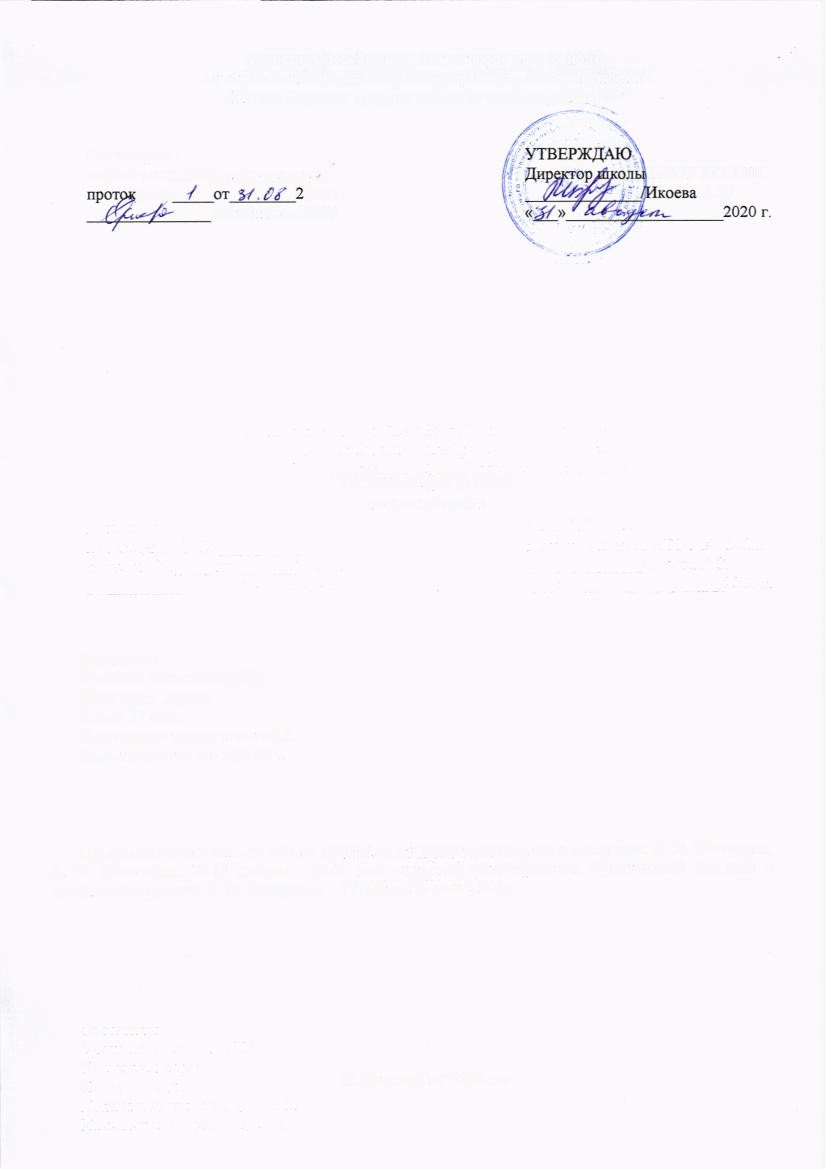 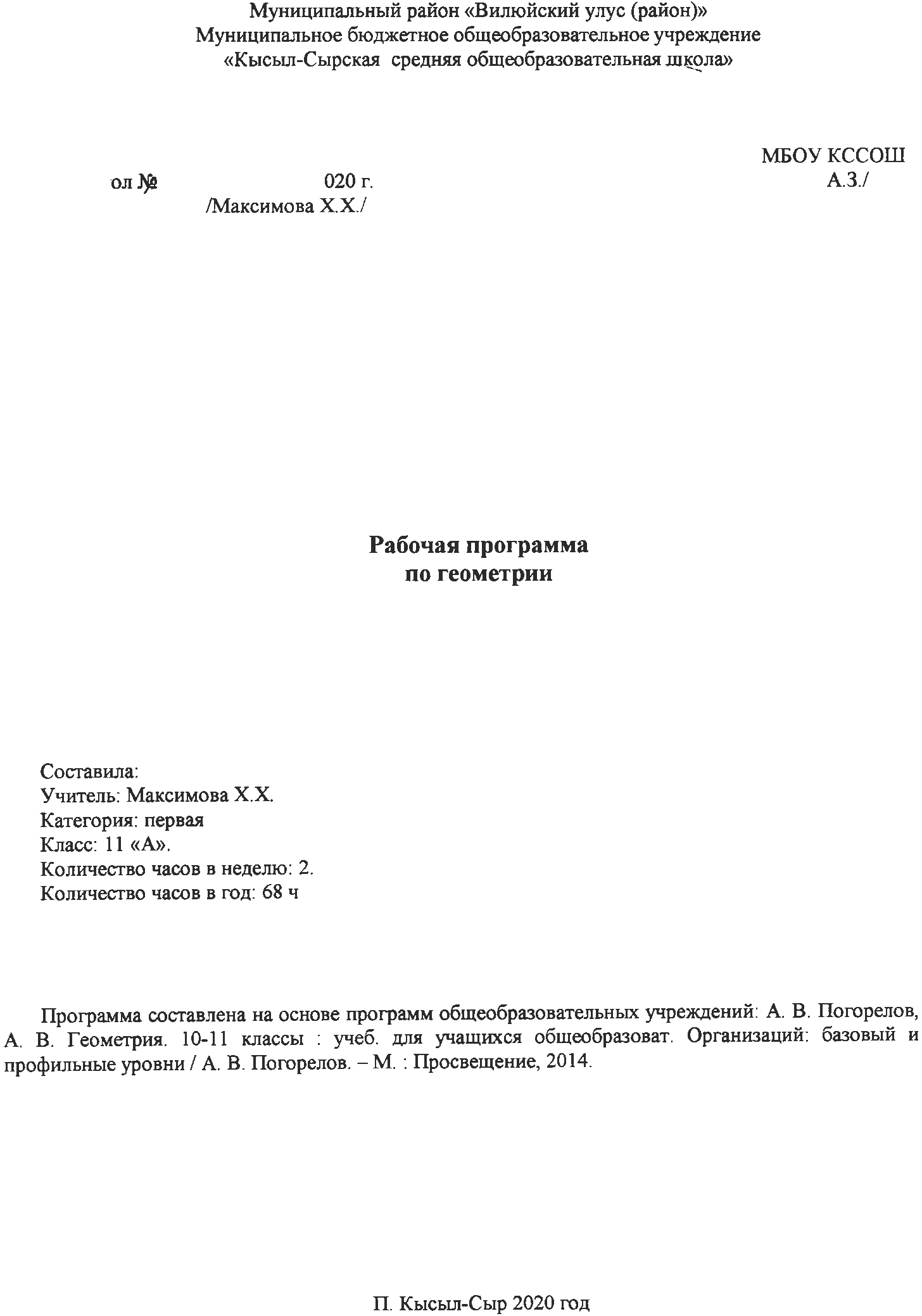 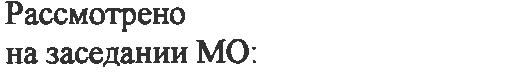 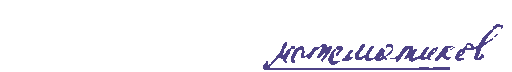 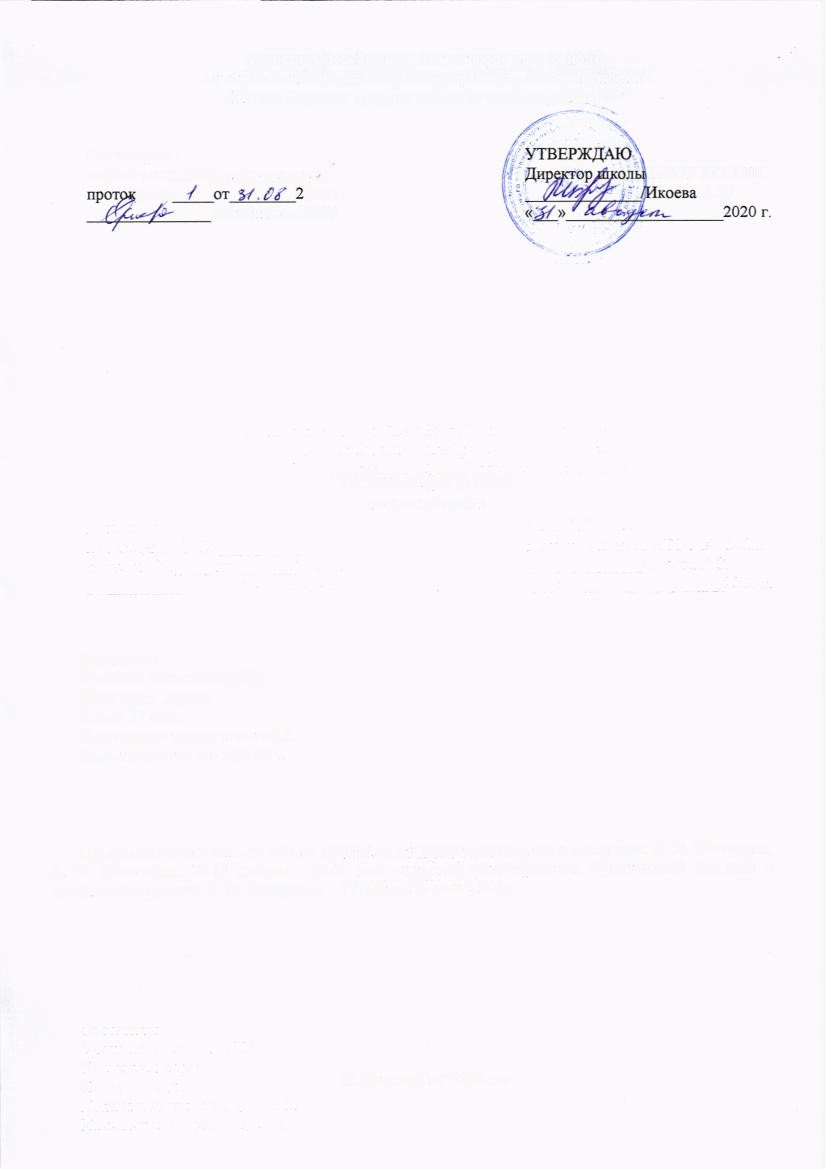 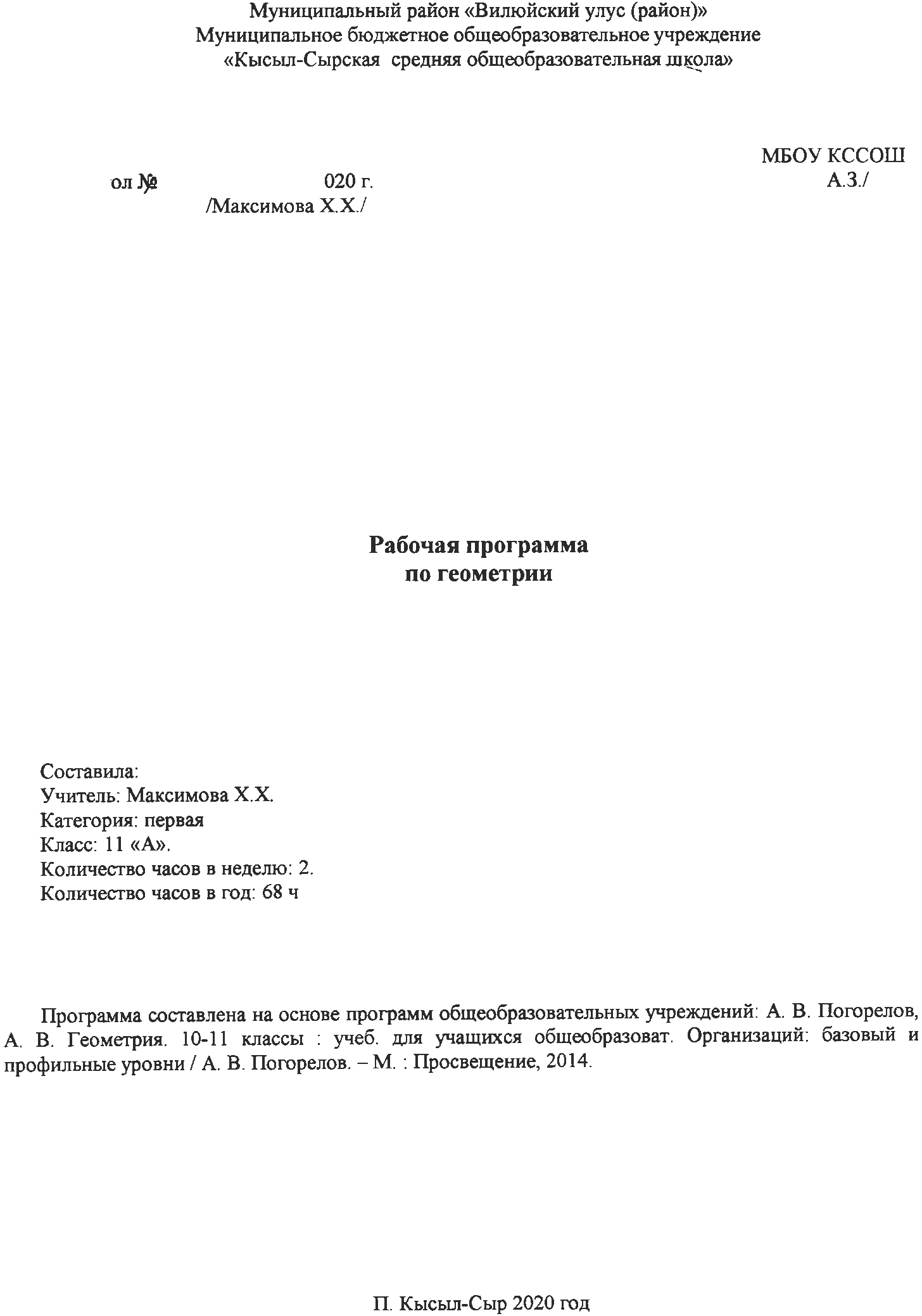 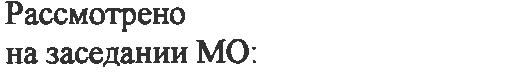 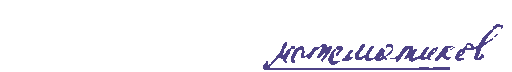 ПОЯСНИТЕЛЬНАЯ ЗАПИСКАДанная рабочая программа по геометрии ориентирована на учащихся 11 класса реализуется на основе следующих документов: 1.	Федеральный закон от 29 декабря 2012 г. N 273-ФЗ "Об образовании в Российской Федерации».2.	СанПиН 2.4.2.2821-10 "Санитарно-эпидемиологические требования к условиям и организации обучения в общеобразовательных учреждениях", утвержденный постановлением Главного государственного санитарного врача РФ от 29 декабря 2010 г. N 189.3.	Приказ    Министерства    образования    и    науки     РФ     от     30     августа     2013 г.     N 1015     "Об утверждении Порядка организации и осуществления образовательной деятельности по основным общеобразовательным программам - образовательным программам среднего общего образования" с изменениями и дополнениями от: 13 декабря 2013 г., 28 мая 2014 г., 17 июля 2015 г., 1 марта, 10 июня 2019 г.4.	Приказ Министерства образования и науки РФ от 17 мая 2012 г. N 413 "Об утверждении федерального государственного образовательного стандарта среднего общего образования" в редакции от 29.06.2017 N 613.5.	Примерная основная образовательная программа среднего общего образования, одобренная Федеральным учебно-методическим объединением по общему образованию (Протокол заседания от 28.06.2016 №2/16-з).6.	Постановление Главного государственного санитарного врача РФ от 30.06.2020 г. «Об утверждении санитарно-эпидемиологических правил СП 3.1/2.4 3598-20».7.	ФЗ от 30.06.2007 г. № 120-ФЗ «О внесении изменений в отдельные законодательные акты Российской Федерации по вопросу о гражданах с ограниченными возможностями здоровья» (ред. от 02.07.2013);8.	Постановление Главного государственного санитарного врача РФ от 10.07.2015 №26 «Об утверждении СанПиН 2.4.2.3286-15 «Санитарно-эпидемиологические требования к условиям и организации обучения и воспитания в организациях, осуществляющих образовательную деятельность по адаптированным основным общеобразовательным программам для обучающихся с ограниченными возможностями здоровья»;9.	Приказ Минпросвещения России от 28.12.2018 N 345 "О федеральном перечне учебников, рекомендуемых к использованию при реализации имеющих государственную аккредитацию с изменениями от 8 мая 2019 г. № 233, от 22 ноября 2019 г. № 632, от 18 декабря 2019 г. № 695, от 18 мая 2020 г. №249.10.	Приказ Министерства образования и науки РС(Я) № 01-03/309 от 11.05.2020г. «Об организации образовательного процесса в условиях режима повышенной готовности на территории РС(Я) и мерах по противодействию распространения новой коронавирусной инфекции (COVID-19);11.	Закон Республики Саха Саха (Якутия) «Об образовании в Республике Саха (Якутия)», принят Государственным собранием (Ил Тумэн) РС(Я) 15.12.2014 1401-3 № 359-V;12.	Устав МБОУ «Кысыл-Сырской СОШ».13.	Учебный план МБОУ «Кысыл-Сырская СОШ» на 2020-21 у.г.14.	Приказ № 101 от 28.08.2020г. МБОУ КССОШ «Об утверждении УМК на 2020-2021 учебный год»   Описание места учебного предмета в учебном планеВ соответствии с образовательной программой школы на изучение геометрии в 11 классах отводят 2 часов в неделю, 68 часов (34 учебных недель).СОДЕРЖАНИЕ ТЕМ УЧЕБНОГО КУРСА1.	Многогранники (15 ч).Двугранный и многогранный углы. Линейный угол двугранного угла. Многогранники. Сечения многогранников. Призма. Прямая и правильная призмы. Параллелепипед. Пирамида. Усеченная пирамида. Правильная пирамида. Правильные многогранники.Основная цель — дать учащимся систематические сведения об основных видах многогранников.На материале, связанном с изучением пространственных геометрических фигур, повторяются и систематизируются знания учащихся о взаимном расположении точек, прямых и плоскостей в пространстве, об измерении расстояний и углов в пространстве.Пространственные представления учащихся развиваются в процессе решения большого числа задач, требующих распознавания различных видов многогранников и форм их сечений, а также построения соответствующих чертежей.Практическая направленность курса реализуется значительным количеством вычислительных задач.2.	Тела вращения (13 ч).Тела вращения: цилиндр, конус, шар. Сечения тел вращения. Касательная плоскость к шару. Вписанные и описанные многогранники. Понятие тела и его поверхности в геометрии.Основная цель — познакомить учащихся с простейшими телами вращения и их свойствами.Подавляющее большинство задач к этой теме представляет собой задачи на вычисление длин, углов и площадей плоских фигур, что определяет практическую направленность курса. В ходе их решения повторяются и систематизируются сведения, известные учащимся из курсов планиметрии и стереометрии 10 класса, — решение треугольников, вычисление длин окружностей, расстояний и т. д., что позволяет органично построить повторение. При решении вычислительных задач следует поддерживать достаточно высокий уровень обоснованности выводов.3.	Объёмы многогранников. Объёмы тел вращения (19 ч).Понятие об объеме. Объемы многогранников: прямоугольного и наклонного параллелепипедов, призмы, пирамиды. Равновеликие тела. Объемы подобных тел.Основная цель — продолжить систематическое изучение многогранников и тел вращения в ходе решения задач на вычисление их объемов.Понятие объема и его свойства могут быть изучены на ознакомительном уровне с опорой на наглядные представления и жизненный опыт учащихся. При выводе формул объемов прямоугольного параллелепипеда, пирамиды, цилиндра и конуса широко привлекаются приближенные вычисления и интуитивные представления учащихся о предельном переходе. От учащихся можно не требовать воспроизведения вывода этих формул. Вывод формулы объема шара проводится с использованием интеграла. Его можно выполнить в качестве решения задач на уроках алгебры и начал анализа. Материал, связанный с выводами формулы объема наклонного параллелепипеда и общей формулы объемов тел вращения, имеет служебный характер: с его помощью затем выводятся формулы объема призмы и объема шара соответственно.Объем цилиндра, конуса, шара. Объем шарового сегмента и сектора.Большинство задач в теме составляют задачи вычислительного характера на непосредственное применение изученных формул, в том числе несложные практические задачи.4.	Площади поверхности тел (6 ч).      Понятие площади поверхности. Площади боковых поверхностей цилиндра и конуса, площадь сферы.Основная цель — завершить систематическое изучение тел вращения в процессе решения задач на вычисление площадей их поверхностей.Понятие площади поверхности вводится с опорой на наглядные представления учащихся, а затем получает строгое определение.Практическая направленность курса определяется большим количеством задач прикладного характера, что играет существенную роль в организации профориентационной работы с учащимися.В ходе решения геометрических и несложных практических задач от учащихся требуется умение непосредственно применять изученные формулы. При решении вычислительных задач следует поддерживать достаточно высокий уровень обоснованности выводов.5.	Повторение курса геометрии.ТРЕБОВАНИЯ К УРОВНЮ ПОДГОТОВКИ ОБУЧАЮЩИХСЯВ результате изучения геометрии в 11 классе  ученик должензнать/пониматьзначение математической науки для решения задач, возникающих в теории и практике; широту и в то же время ограниченность применения математических методов к анализу и исследованию процессов и явлений в природе и обществе;значение практики и вопросов, возникающих в самой математике для формирования и развития математической науки; возникновения и развития геометрии;универсальный характер законов логики математических рассуждений, их применимость во всех областях человеческой деятельности;уметьраспознавать на чертежах и моделях пространственные формы; соотносить трехмерные объекты с их описаниями, изображениями;описывать взаимное расположение прямых и плоскостей в пространстве, аргументировать свои суждения об этом расположении;анализировать в простейших случаях взаимное расположение объектов в пространстве;выполнять чертежи по условиям задач;использовать при решении стереометрических задач планиметрические факты и методы;проводить доказательные рассуждения в ходе решения задач;использовать приобретенные знания и умения в практической деятельности и повседневной жизни для:исследования (моделирования) несложных практических ситуаций на основе изученных формул и свойств фигур.Средства контроляКонтрольная работа № 1 «Многогранники»Контрольная работа № 2 «Тела вращения»Контрольная работа № 3 «Объемы многогранников. Объёмы тел вращения»Контрольная работа № 4 «Площади поверхности тел»Итоговая контрольная работа № 5Календарно-тематическое планирование.Геометрия 11 класс.№ урокаДатаДатаТема урока(количество часов)№ урокаПо плануПо фактуТема урока(количество часов)1. Многогранники (15ч)1. Многогранники (15ч)1. Многогранники (15ч)101.09Двугранный угол. Трехгранный и многогранный углы203.09Многогранник. Призма308.09Изображение призмы и построение ее сечений410.09Прямая призма515.09Решение задач617.09Параллелепипед. Центральная симметрия параллелепипеда722.09Прямоугольный параллелепипед. Симметрия прямоугольного параллелепипеда824.09Решение задач929.09Проверочная работа по теме «Прямая призма. Прямоугольный параллелепипед»1001.10Пирамида. Построение пирамиды и ее плоских сечений1106.10Решение задач1208.10Усеченная пирамида1313.10Правильная пирамида1415.10Правильные многогранники. Решение задач1520.10Контрольная работа №1 «Многогранники»2. Тела вращения (13ч)2. Тела вращения (13ч)2. Тела вращения (13ч)1622.10Цилиндр. Сечение цилиндра плоскостями 1727.10Решение задач на вычисление элементов цилиндра1829.10Вписанная и описанная призмы1910.11Решение задач2012.11Конус. Сечение конуса плоскостями2117.11Решение задач2219.11Вписанная и описанная пирамида2324.11Шар. Сечение шара плоскостью. Симметрия шара2426.11Решение задач2501.12Касательная плоскость к шару. Пересечение двух сфер2603.12Вписанные и описанные многогранники. Решение задач2708.12Понятие тела и его поверхности в геометрии. Решение задач2810.12Контрольная работа№2 «Тела вращения»3. Объёмы многогранников. Объёмы тел вращения (19 часов).3. Объёмы многогранников. Объёмы тел вращения (19 часов).3. Объёмы многогранников. Объёмы тел вращения (19 часов).3. Объёмы многогранников. Объёмы тел вращения (19 часов).2915.12Понятие объёма. Объём прямоугольного параллелепипеда.3017.12Объём наклонного параллелепипеда3122.12Объём призмы3224.12Решение задач. 3312.01Равновеликие тела. Объём пирамиды 3414.01Объём усечённой пирамиды. Отношение подобных тел 3519.01Решение задач.3621.01Решение задач с применением формул объёма пирамиды и усечённой пирамиды.3726.01Решение задач. Закрепление знаний о свойствах многогранников. 3828.01Проверочная работа «Объёмы многогранников»3902.02Объём цилиндра и конуса40 04.02Решение задач на применении формул объёмов цилиндра и конуса.4109.02Объём усеченного конуса4211.02Решение задач на нахождение объёмов тел вращения.4316.02Объём шара. Объём шарового сегмента и сектора4418.02Решение задач4523.02Решение задач4625.02Решение задач на комбинацию тел4702.03Контрольная работа №3 «Объемы многогранников. Объёмы тел вращения».4. Площади поверхности тел. (6 часов)4. Площади поверхности тел. (6 часов)4. Площади поверхности тел. (6 часов)4. Площади поверхности тел. (6 часов)4804.03Площадь боковой поверхности цилиндра и конуса. Площадь сферы4909.03Решение задач на применение формул площадей поверхности цилиндра, конуса и сферы.5011.03Решение задач 5116.03Изображение шара, вписанного в пирамиду.5218.03Контрольная работа № 4 «Площади поверхности тел»5330.03Решение задач5. Повторение курса геометрии. Решение задач ЕГЭ (14ч)5. Повторение курса геометрии. Решение задач ЕГЭ (14ч)5. Повторение курса геометрии. Решение задач ЕГЭ (14ч)5. Повторение курса геометрии. Решение задач ЕГЭ (14ч)5401.04Аксиомы стереометрии. Следствия из аксиом стереометрии.                                                 5506.04Параллельность прямых. Параллельность прямой и плоскости.5608.04Параллельность плоскостей.5713.04Перпендикулярность прямых. Пер-сть прямой и плоскости.5815.04Теорема о трёх перпендикулярах.5920.04Перпендикулярность плоскостей.6022.04Декартовы координаты в пространстве.6127.04Векторы в пространстве.6229.04Многогранники.6304.05Тела вращения. Объёмы многогранников.6406.05Объёмы и поверхности тел вращения. Подготовка к контрольной работе.6511.05Итоговая контрольная работа № 56613.05Анализ контрольной работы. Решение задач ЕГЭ6718.05Повторение. (Резерв) Решение задач ЕГЭ6820.05Повторение. (Резерв) Решение задач ЕГЭ